КАРАРРЕШЕНИЕ26 февраль 2020 ел	   Буа шәһәре		    7-50 номерлыТР  Буа муниципаль районында муниципаль хезмәт турындагы Нигезләмәгә үзгәрешләр кертү хакында         2007 елның 2 мартындагы 25-ФЗ номерлы«Россия Федерациясендә муниципаль хезмәт турында»гы Федераль закон, 2003 елның 6 октябрендәге 131-ФЗ номерлы «Россия Федерациясендә җирле үзидарә оештыруның гомуми принциплары турында»гы Федераль закон,2003 елның 25 июнендәге 50-ТРЗ номерлы муниципаль хезмәт турында  Татарстан Республикасы кодексы нигезендә һәм муниципаль норматив хокукый актны законнарга туры китерү максатыннан ТР Буа муниципаль районы Советы                                                          КАРАР ИТТЕ:1. ТР Буа муниципаль районы Советының «Татарстан Республикасы Буа муниципаль районында муниципаль хезмәт турындагы Нигезләмәне раслау хакында» 2017 елның 6 июлендәге 3-22 номерлы (11.12.2017 ел, № 7-27, 24.04.2018 ел, № 7-31, 07.08.2018 ел, № 9-33, 30.12.2018 ел, № 4-37, 21.02.2009 ел, № 7-38 карар редакциясендә) (алга таба – Нигезләмә) карары белән расланган ТР Буа муниципаль районында муниципаль хезмәт турындагы Нигезләмәгә түбәндәге үзгәрешләр һәм өстәмәләр кертергә:1.1. Нигезләмәнең 7 бүлеге:2 пунктчасын үзгәртергә һәм түбәндәге редакциядә бәян итәргә:«2) муниципаль хезмәт стажына яки белгечлек эш стажына, юнәлеш буенча:муниципаль хезмәтнең югары вазыйфалары буенча-муниципаль хезмәт стажы кимендә ике ел яисә белгечлек эш стажы, әзерлек юнәлеше буенча кимендә дүрт ел эш стажы;муниципаль хезмәтнең баш вазыйфалары буенча- кимендә бер ел муниципаль хезмәт стажы яисә белгечлек, әзерлек юнәлеше буенча кимендә ике ел эш стажы;Муниципаль хезмәт стажына яисә белгечлек, юнәлеш буенча муниципаль хезмәтнең өлкән һәм кече төркеме вазыйфаларын биләү өчен әзерлек стажына карата квалификация таләпләре билгеләнми.Муниципаль хезмәт стажын билгеләгәндә әлеге статья максатларында тиешле вазыйфаи төркемнәр һәм аларга тиңләштерелгән хәрби хезмәт вазыйфаларында һәм федераль дәүләт хезмәтенең башка төр вазыйфаларында, шулай ук дәүләт граждан хезмәте вазыйфаларында эш стажы исәпкә алына.»;1.2. Нигезләмәнең 13 бүлеге:13.3 пунктының 6 пунктчасын үзгәртергә һәм түбәндәге редакциядә бәян итәргә: «6) шәхси (шәхсиләштерелгән) исәпкә алу системасында теркәлүне раслаучы документ, шул исәптән электрон документ формасында;»;1.2. Нигезләмәнең 18 бүлеге:18.10 пунктны үзгәртергә һәм түбәндәге редакциядә бәян итәргә: «18.10.   2003 елның 6 октябрендәге 131-ФЗ номерлы«Россия Федерациясендә җирле үзидарә оештыруның гомуми принциплары турында»гы  Федераль законның 40 статьясындагы 7_2 өлеше нигезендә үткәрелгән тикшерү нәтиҗәсендә, 2008 елның 25 декабрендәге 273-ФЗ номерлы «Коррупциягә каршы тору турында» Федераль закон,2012 елның 3 декабрендәге 230-ФЗ номерлы «Дәүләт Вазыйфаларын биләүче затларның һәм башка затларның чыгымнарының аларның керемнәренә туры килүен тикшереп тору турында»  Федераль закон,2013 елның 7 маендагы 79-ФЗ номерлы «Аерым категория затларның аерым категорияләренә Россия Федерациясе территориясеннән читтә урнашкан чит ил банкларында счетлар (кертемнәр) ачуны һәм аларны саклауны, чит ил финанс инструментларына ия булуны һәм (яки) алардан файдалануны тыю турында» Федераль закон белән билгеләнгән чикләүләрне, тыюларны, бурычларны үтәмәү фактлары ачыкланса,Татарстан Республикасы Президенты (Татарстан Республикасы дәүләт хакимиятенең югары башкарма органы җитәкчесе) депутат, җирле үзидарәнең сайланулы органы әгъзасы, җирле үзидарәнең сайланулы вазыйфаи заты вәкаләтләрен вакытыннан алда туктату яисә күрсәтелгән затларга карата тиешле карар кабул итәргә вәкаләтле җирле үзидарә органына яисә судка башка җаваплылык чарасын куллану турында гариза белән мөрәҗәгать итә.»;1.3.Нигезләмәнең 25 бүлеге:25.2 пунктны үзгәртергә һәм түбәндәге редакциядә бәян итәргә:«Муниципаль хезмәт үтү белән бәйле рәвештә, муниципаль хезмәткәргә тыела:1) муниципаль хезмәт вазифасын биләгән очракта:а) Россия Федерациясе дәүләт вазыйфасына яисә Россия Федерациясе субъекты дәүләт вазыйфасына сайланган яисә билгеләнгәндә, шулай ук дәүләт хезмәте вазыйфасына билгеләнгәндә;б) муниципаль вазыйфага сайлау яки билгеләүв) һөнәри берлек органында түләүле сайланулы вазыйфага сайлану , шул исәптән җирле үзидарә органында  төзелгән беренчел профсоюз оешмасының сайланулы органында, муниципаль берәмлекнең сайлау комиссиясе аппаратында;2) коммерция яки коммерцияле булмаган оешма белән идарә итүдә катнашу, түбәндәге очраклардан тыш:а)  түләүсез нигездә идарә итүдә, сәяси партия, һөнәр берлеге органы, шул исәптән җирле үзидарә органында, муниципаль берәмлекнең сайлау комиссиясе аппаратында төзелгән беренчел профсоюз оешмасының сайлау органы тарафыннан, башка иҗтимагый оешманың, торак, торак төзелеше, гараж кооперативларының, күчемсез  милек милекчеләре ширкәтенең  съездында яки гомуми җыелышында катнашу (конференция) ;б) коммерцияле булмаган оешма белән идарә итүдә түләүсез нигездә катнашу (сәяси партия, һөнәри берлек органы, шул исәптән җирле үзидарә органында, муниципаль берәмлекнең сайлау комиссиясе аппаратында төзелгән беренчел профсоюз оешмасының сайлау органы, башка иҗтимагый оешманың, торак, торак-төзелеш, гараж кооперативларының, күчемсез милек милекчеләр ширкәтенең гомуми җыелышында (конференция) катнашудан тыш),Россия Федерациясе субъекты законында билгеләнгән тәртиптә яллаучы вәкиленең рөхсәте белән;в) Россия Федерациясе субъектының муниципаль берәмлекләре советында, башка муниципаль берәмлекләрнең берләшмәләрендә, шулай ук аларның идарә органнарында муниципаль берәмлек мәнфәгатьләрен түләүсез нигездә тәкъдим итү;г)муниципаль берәмлекисеменнән оешманы гамәлгә куючының вәкаләтләрен гамәлгә ашыру тәртибен яисә муниципаль милектәге акцияләргә (устав капиталындагы өлешләр)  идарә итү тәртибен(устав капиталында өлешләр)  билгели торган муниципаль хокукый актлар нигезендә, муниципаль берәмлек  гамәлгә куючы (акционер, катнашучы)  муниципаль берәмлек  булган оешманың идарә һәм ревизия комиссиясе органнарында муниципаль берәмлек мәнәфәгатьләрен түләүсез нигездә күрсәтү;д) федераль законнарда каралган башка очраклар;2_1) эшмәкәрлек эшчәнлеге белән шәхсән яки ышанычлы затлар аша шөгыльләнергә;3) федераль законнарда башкасы каралмаган булса, муниципаль хезмәт вазыйфасын биләп торган яисә аңа турыдан-туры буйсынган яисә аңа буйсынган өченче затлар эшләре буенча җирле үзидарә органында, муниципаль берәмлекнең сайлау комиссиясендә ышанычлы яисә вәкил булырга;4) физик һәм юридик затлардан вазифаи вазыйфалар башкару белән бәйле рәвештә яисә вазыйфаи бурычларын үтәүгә бәйле рәвештә (бүләкләр, акчалата бүләк, ссудалар, хезмәт күрсәтүләр, күңел ачуга түләүләр, ял итү, транспорт чыгымнары һәм башка бүләкләүләр)  алырга.Беркетмә чаралары, хезмәт командировкалары һәм башка рәсми чаралар белән бәйле рәвештә, муниципаль хезмәт вазыйфасын биләгәндә, муниципаль хезмәткәрләргә алынган бүләкләр муниципаль милек дип таныла һәм муниципаль хезмәткәрләргә  акт буенча җирле үзидарә органнарына, муниципаль берәмлекнең сайлау комиссиясенә тапшырыла, моңа Россия Федерациясе Граждан кодексында  билгеләнгән очраклар керми.Беркетмә чарасына, хезмәт командировкасына яки башка рәсми чарага бәйле рәвештә үзе алган бүләкне тапшырган муниципаль хезмәткәр аны Россия Федерациясе норматив хокукый актлары белән билгеләнгән тәртиптә сатып алырга мөмкин;5) физик һәм юридик затлар акчалары исәбеннән командировкаларга чыгарга, җирле үзидарә органы, муниципаль берәмлекнең сайлау комиссиясе җирле үзидарә органнары, башка муниципаль берәмлекләрнең сайлау комиссияләре белән, шулай ук дәүләт хакимияте органнары һәм чит дәүләтләрнең җирле үзидарә органнары, халыкара һәм чит ил коммерциячел булмаган оешмалары белән үзара килешүләре буенча үзара нигездә гамәлгә ашырыла торган командировкалардан тыш;6) вазыйфаи бурычларны үтәүгә бәйле булмаган максатларда, матди-техник, финанс һәм башка тәэмин итү чараларын, башка муниципаль мөлкәтне файдаланырга;7) муниципаль хезмәт белән бәйле булмаган максатларда федераль законнар нигезендә конфиденциаль характердагы белешмәләргә кертелгән мәгълүматларны яки вазыйфаи бурычларны үтәү белән бәйле рәвештә аңа билгеле булган хезмәт мәгълүматын таратырга яки кулланырга;8) әгәр бу вазифага керми икән, җирле үзидарә органы, муниципаль берәмлекнең сайлау комиссиясе һәм аларның җитәкчеләре эшчәнлегенә карата, шул исәптән массакүләм мәгълүмат чараларында, халык алдында гавами фикерләр белдерергә, фикер йөртүләргә һәм бәяләүләргә юл куярга;9) Муниципаль берәмлек башлыгы язма рөхсәтеннән башка бүләкләр, мактаулы һәм махсус исемнәр (фәнниләрдән тыш) чит дәүләтләр, халыкара оешмалардан, шулай ук сәяси партияләрдән, башка иҗтимагый берләшмәләрдән һәм дини берләшмәләрдән кабул итергә, әгәр аның вазыйфаи вазыйфаларына күрсәтелгән оешмалар һәм берләшмәләр белән хезмәттәшлек керә икән (пункт 2011 елның 17 маеннан 92-ФЗ номерлы Федераль закон белән тулыландырылган), - элеккеге редакцияне карагыз);10) сайлау алды агитациясе өчен, шулай ук референдум мәсьәләләре буенча агитация өчен вазифаи нигезләмә өстенлекләреннән файдаланырга;11) сәяси партияләр, дини һәм башка иҗтимагый берләшмәләр мәнфәгатьләрендә үз вазыйфаи хәлен кулланырга, шулай ук күрсәтелгән берләшмәләргә муниципаль хезмәткәр сыйфатында мөнәсәбәт белдерергә;12) җирле үзидарә органнарында, башка муниципаль органнарда сәяси партияләр, дини һәм башка иҗтимагый берләшмәләр структураларын (һөнәр берлекләреннән, шулай ук ветераннар һәм башка иҗтимагый үзешчәнлек органнарыннан тыш) төзү яисә күрсәтелгән структураларны булдыруга ярдәм итү;13) хезмәт бәхәсләрен җайга салу максатларында вазыйфаи бурычларны үтәүне туктату;14) идарә органнары, попечительләр һәм күзәтчелек советлары, Россия Федерациясе территориясендә эшләүче чит ил коммерцияле булмаган хөкүмәтнеке булмаган һәм аларның структур бүлекчәләре составына керергә, әгәр Россия Федерациясенең халыкара килешүендә яки Россия Федерациясе законнарында башкача каралмаган булса;15) яллаучы (эш бирүче) вәкиленең язма рөхсәтеннән башка бары тик чит ил дәүләтләре, халыкара һәм чит ил оешмалары, чит ил гражданнары һәм гражданлыгы булмаган затлар акчалары хисабына финанслана торган түләүле эшчәнлек белән шөгылләнергә, әгәр Россия Федерациясенең халыкара килешүендә яки Россия Федерациясе законнарында башкасы каралмаган булса.Контракт буенча җирле администрация башлыгы вазыйфасын биләүче муниципаль хезмәткәр, мөгаллимлек, фәнни һәм башка иҗади эшчәнлектән тыш, бүтән түләүле эшчәнлек белән шөгыльләнергә хокуклы түгел.Шул ук вакытта мөгаллимлек, фәнни һәм башка иҗади эшчәнлек бары тик чит ил дәүләтләре, халыкара һәм чит ил оешмалары, чит ил гражданнары һәм гражданлыгы булмаган затлар хисабына гына финанслана алмый, әгәр Россия Федерациясенең халыкара килешүендә яки Россия Федерациясе законнарында башкача каралмаган булса.Контракт буенча җирле администрация башлыгы вазыйфасын биләүче муниципаль хезмәткәр, әгәр Россия Федерациясенең халыкара шартнамәсендә яки Россия Федерациясе законнарында башкача каралмаган булса, идарә органнары, попечительлек яки күзәтчелек советлары, Россия Федерациясе территориясендә эшләүче чит ил коммерцияле булмаган хөкүмәтнеке булмаган оешмаларының башка органнары, аларның структур бүлекчәләре составына керергә хокуклы түгел.Граждан муниципаль хезмәттән азат ителгәннән соң оешма яки физик затлар мәнфәгатьләрендә конфиденциаль характердагы мәгълүматларны яисә вазыйфаи бурычларны үтәү белән бәйле рәвештә аңа билгеле булган хезмәт мәгълүматын игълан итәргә яки кулланырга хокуклы түгел.Россия Федерациясе норматив хокукый актларында билгеләнгән вазыйфалар исемлегенә кертелгән муниципаль хезмәт вазыйфасын биләгән граждан, муниципаль хезмәттән киткәннән соң ике ел дәвамында, хезмәт килешүе шартларында оешмада вазыйфаларны алмаштырырга һәм (яки) әлеге оешмада федераль законнарда каралган очракларда граждан-хокукый шартнамә шартларында эшне башкарырга хокуклы түгел,әгәр әлеге оешма белән муниципаль (административ) идарә итүнең аерым функцияләре муниципаль хезмәткәрнең вазифа (хезмәт) бурычларына, муниципаль хезмәткәрләрнең хезмәт тәртибенә карата таләпләрне үтәү һәм мәнфәгатьләр конфликтын җайга салу буенча тиешле комиссия ризалыгыннан башка керсә, ул Россия Федерациясе норматив хокукый актлары белән билгеләнә торган тәртиптә бирелә.1.4. 25.2. номерлы паунктын 25.3 номерлы пункт дип санарга:1.5. Нигезләмәнең 22 бүлеге:22.3 пунктны үзгәртергә һәм түбәндәге редакциядә бәян итәргә: «22.3. Дисциплинар түләтүләрне куллану һәм төшерү тәртибе, әлеге Федераль законда каралган очраклардан тыш, хезмәт законнары белән билгеләнә.»;1.6. Нигезләмәнең 26 бүлеге:26.3 пунктының 2 абзацын үзгәртергә һәм түбәндәге редакциядә бәян итәргә: «Татарстан Республикасы дәүләт граждан хезмәте вазыйфасы буенча тиешле еллар эшләгән өчен пенсиянең максималь күләмен исәпләгәндә Татарстан Республикасы дәүләт граждан хезмәтенең тиешле вазыйфасы буенча вазыйфа окладының максималь күләме кулланыла (әгәр вазыйфаи оклад максималь һәм минималь әһәмияткә ия булса), ә класс чины өчен вазыйфаи окладка айлык өстәмә Татарстан Республикасы Министрлар Кабинетының Татарстан Республикасында муниципаль хезмәткәрләрнең хезмәт өчен түләү чыгымнарын формалаштыру нормативларын билгели торган норматив хокукый актында билгеләнгән мәгънәдә исәпкә алына .».2. Әлеге карар рәсми бастырылып чыккан көненнән үз көченә керә һәм  Татарстан Республикасы хокукый мәгълүматының рәсми порталында түбәндәге адрес буенча http://pravo.tatarstan.ru/, шулай укТатарстан Республикасы муниципаль берәмлекләре порталы Интернет мәгълүмати-телекоммуникация челтәрендә түбәндәге адрес буенча http://buinsk.tatarstan.ru урнаштырылырга тиеш. 3. Әлеге карарның үтәлешен контрольдә тотуны үз өстемә йөклим.Буа муниципаль районы Башлыгыныңберенче урынбасары,Совет рәисе урынбасары                                                         И.Ф. ЕремеевРЕСПУБЛИКА ТАТАРСТАНСОВЕТБУИНСКОГО МУНИЦИПАЛЬНОГО РАЙОНА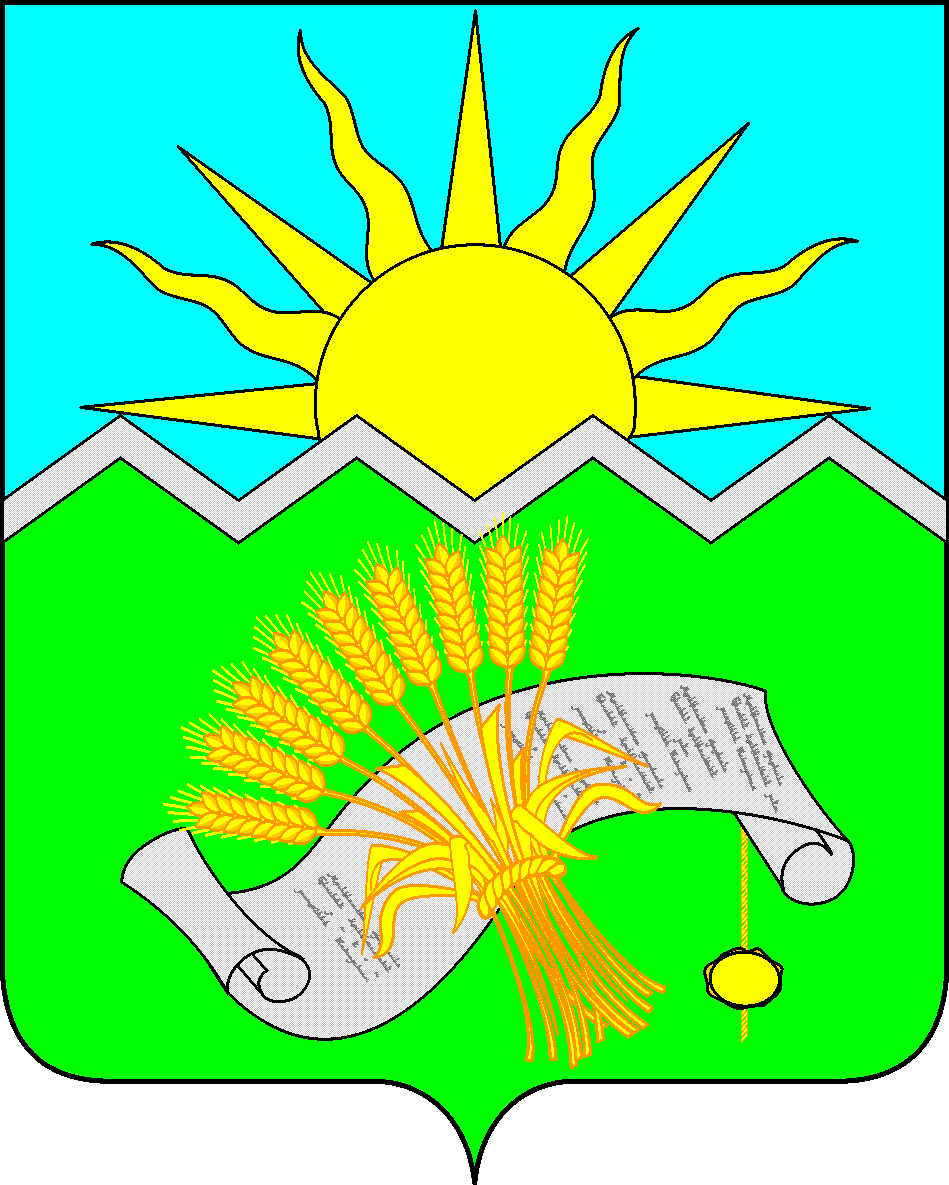 ТАТАРСТАН РЕСПУБЛИКАСЫБУА МУНИЦИПАЛЬ РАЙОНЫ СОВЕТЫ
